Памятка «О правах потребителя при покупке в интернет-магазине» 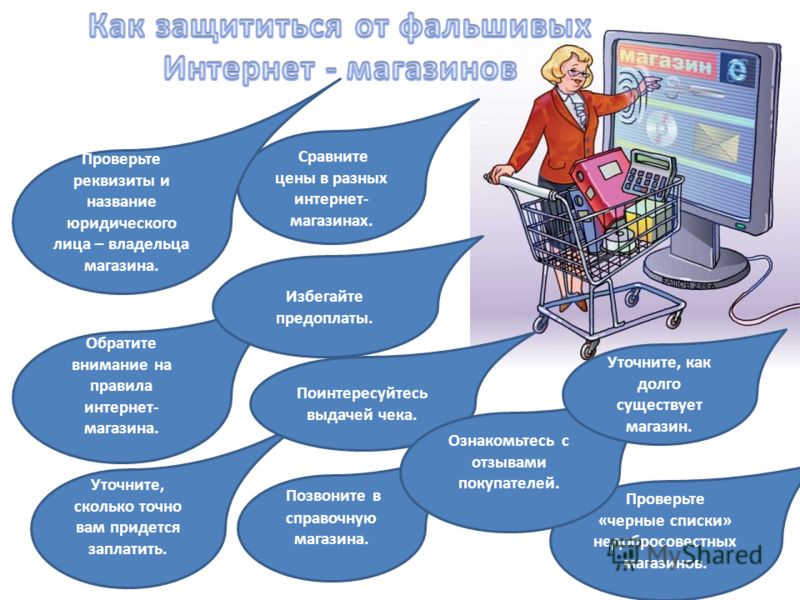 Современные электронные и виртуальные технологии привели к стремительному развитию такого вида торговой деятельности, как торговля через Интернет. Торговля через интернет-магазин, является удобным и очень выгодным как для продавцов товаров, так и для их покупателей. Продавцов такой вид продажи привлекает возможностью значительного сокращения расходов: достаточно создать лишь виртуальную торговую площадку, т.е. интернет-магазин, который представляет собой сайт в Интернете.Интернет - магазины дают возможность для своих покупателей, не выходя из дома купить тот или иной товар, просто зайти на сайт и оформить заказ. Цены товаров, продаваемых по Интернету, по сравнению с ценами в обычных магазинах являются более низкими благодаря минимуму затрат на ведение торговли. Вместе с тем при покупках через Интернет существует ряд специфических особенностей, которые необходимо учесть, чтобы не испортить себе настроение от неудачной покупки или не стать жертвой мошенников.Если Вы надумали приобрести товар через интернет - магазин первое на что стоит обратить особое внимание - это наличие на сайте Интернет магазина полная информация о продавце, обязательно номер телефона и/или факса, электронный адрес. Желательно юридический статус, юридический и фактический адрес, а также информацию о государственной регистрации: копия свидетельства о регистрации, его номер, кем и когда выдано.Перед совершением покупки потребитель должен получить согласно ст. 26.1 ФЗ «О защите прав потребителей» подробную информацию о товаре: буклеты, фото, видео, другие источники. Также покупатель должен знать стоимость товара, как производится оплата и срок, в течение которого действует предложение о покупке.Советуем покупать в интернет - магазине, где есть раздел "Договор", где можно ознакомиться со всеми условиями и положениями осуществления покупок. Лучше всего распечатать этот Договор и хранить его у себя, на случай если вдруг в будущем магазин изменит условия Договора и захочет отказаться от выполнения своих обязательств, мотивируя свой отказ положениями нового Договора.Запомните! Отказаться от заказа до момента доставки можно в любое время. Переход права собственности на товар от продавца к покупателю происходит именно в момент вручения товара последнему.Основное правило, действующее в отношении товаров, приобретенных в интернет – магазине – это право отказаться от покупки и вернуть товар без объяснения причин в течение семи дней с момента его фактической передачи покупателю.Покупателю дается 14 дней для того, что бы доставить не подходящий ему товар в интернет-магазин. Если интернет-магазин не довел в письменной форме до покупателя информацию о порядке и сроках возврата товара, то срок, в течение которого покупатель имеет право вернуть товар, увеличивается до трех месяцев.Если товар оказался неисправным, его необходимо вернуть до окончания гарантийного срока, если вес товара больше 5 кг, интернет-магазин должен оказать доставку товара в сервисный центр.Сервисный центр должен выдать заключение о том, что товар неисправен или не может быть отремонтирован. Согласно п. 1 ст. 20 закона о защите прав потребителей, срок устранения недостатков товара, определяемый в письменной форме соглашением сторон, не может превышать 45 дней. Лучше лично предоставить товар в сервисный центр, так как продавец может повлиять на результат экспертизы и сделать виновным покупателя.При возникновении проблемы с покупками через сеть необходимо их решать, руководствуясь ст. 26.1 Закона РФ от 7 февраля 1992 г. № 2300-I "О защите прав потребите